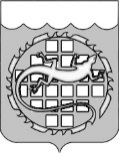 АДМИНИСТРАЦИЯ ОЗЕРСКОГО ГОРОДСКОГО ОКРУГА                                                                                                                                                                                                                                                                                                                                                                                                                                                                                                                                                                                                                                                                                                                                                                                                                                                                                                                                                                                                                                                                                                                                                                                                                                                                                                                                                                                                                                                                                                                                                                                                                                                                                                                                                                                                                                                                                                                                                                                                                                                                                                                                                                                                                                                                                                                                                                                                                                                                                                                                                                                                                                                                                                                                                                                                                                                                                                                                                                                                                                                                                                                                                                                                                                                                                                                                                                                                                                                                                                                                                                                                                                                                                                                                                                                                                                                                                                                                                                                                                                                                                                                                                                                                                                                                                                                                                                                                                                                                                                                                                                                                                                                                                                                                                                                                                                                                                                                                                                                                                                                                                                                                                                                                                                                                                                                                                                                                                                                                                                                                                                                                                                                                                                                                                                                                                                                                                                                     ЧЕЛЯБИНСКОЙ ОБЛАСТИПОСТАНОВЛЕНИЕОб утверждении муниципальной программы «Развитие физической культуры и спорта в Озерском городском округе Челябинской области» В соответствии со статьей 179 Бюджетного кодекса Российской Федерации, Федеральным законом от 06.10.2003 № 131-ФЗ «Об общих принципах организации местного самоуправления в Российской Федерации», Законом Челябинской области от 22 декабря 2020 года № 288-ЗО «О некоторых вопросах правового регулирования отношений, связанных с инициативными проектами, выдвигаемыми для получения финансовой поддержки за счет межбюджетных трансфертов из областного бюджета», Уставом Озерского городского округа, постановлением главы Озерского городского округа от _______ № ___ «О порядке принятия решений о разработке муниципальных программ Озерского городского округа, их формировании и реализации», п о с т а н о в л я ю:1.Утвердить муниципальную программу «Развитие физической культуры и спорта в Озерском городском округе Челябинской области».2. Опубликовать настоящее постановление в газете «Озерский вестник» разместить на официальном сайте органов местного самоуправления Озерского городского округа Челябинской области. 3. Контроль за выполнением настоящего постановления возложить                           на первого заместителя главы Озерского городского округа Ланге О.В.Глава Озерского городского округа                    		    Е.Ю. ЩербаковПеречень мероприятий структурных элементов муниципальной программыРазвитие физической культуры и спорта в Озерском городском округе Челябинской областинаименование муниципальной программыРесурсное обеспечение муниципальной программы за счет всех источников финансированияРазвитие физической культуры и спорта в Озерском городском округе Челябинской областинаименование муниципальной программыпо состоянию на 01.01.2024 годаI. Содержание проблемы и обоснование необходимостиее решения программными методамиОсновополагающей задачей государственной политики является создание условий для сохранения и улучшения физического и духовного здоровья граждан.В Федеральном законе от 04.12.2007 № 329-ФЗ «О физической культуре и спорте в Российской Федерации» физическая культура и спорт рассматриваются как одно из средств профилактики заболеваний, укрепления здоровья, поддержания высокой работоспособности человека, а также сохранения жизненного тонуса у лиц старшего поколения. Самая острая и требующая решения проблема – снижение двигательной активности, практически, всех слоев населения округа из-за недостаточного привлечения жителей к регулярным занятиям физической культурой и спортом, в том числе лиц с ограниченными возможностями.Уровень материальной базы физической культуры и спорта, физический и моральный износ спортивных сооружений также тормозит развитие данной отрасли в Озерском городском округе. Несмотря на указанные трудности, в последние годы Управление по ФКиС проводит целенаправленную политику по созданию оптимальных условий для привлечения всех слоев населения округа к регулярным занятиям спортом, повышению качества проводимых физкультурных и спортивных мероприятий и улучшению материально-технической базы спортивных сооружений, что позволяет обеспечить динамическое развитие физкультурно – спортивного движения в Озерском городском округе.  За последние три года процент регулярно занимающихся спортом вырос с 40,6 % в 2019 году до 51,14 % в 2022 году. Увеличилось число посещений спортивных сооружений до 360 462 в 2022 году. Количество спортсменов разрядников увеличилось до 529 человек в 2022 году. Доля жителей, принявших участие в спортивно-массовых мероприятиях и соревнованиях по видам спорта выросло до 31,62 в 2022 году.  Большое внимание уделяется развитию как традиционных видов спорта, так и современных, пользующихся популярностью у молодежи округа, что позволяет привлечь к регулярным занятиям значительную часть молодых жителей округа.  		Решение проблем по привлечению к регулярным занятиям физической культурой и спортом и создание условий населению округа для занятий наиболее эффективно в рамках программно-целевого метода, позволяющего обеспечить: комплексный подход к решению проблем, целесообразное распределение полномочий и ответственности, а также эффективное планирование и мониторинг результатов реализации Программы. Активизация работы со спортсменами-инвалидами позволила увеличить количество занимающихся спортом лиц этой категории с 26,63 % в 2019 году до 43,4 % в 2022 году, а также стала базой для успешных выступлений на областном и российском уровнях. Ежегодно озерские спортсмены-инвалиды становятся победителями и призерами Чемпионатов, Первенств и Кубков России, а также различных областных Спартакиад и Фестивалей.К основным рискам реализации Программы относятся:1) финансово-экономические риски, связанные с возможным недофинансированием или несвоевременным финансированием мероприятий Программы из бюджета округа;2) нормативно-правовые риски, связанные с неприятием или несвоевременным принятием необходимых нормативных правовых актов, внесением изменений в федеральное законодательство, влияющих на мероприятия Программы;3) непредвиденные риски, причинами которых могут стать кризисные явления в экономике, природные и техногенные катастрофы и катаклизмы, которые могут привести к ухудшению динамики основных макроэкономических показателей, снижению доходов, поступающих в бюджет округа на преодоление данных процессов;4) организационные и управленческие риски, которые могут возникнуть по причине недостаточной проработки вопросов, решаемых в рамках Программы.Для предотвращения и минимизации рисков предусмотрен мониторинг хода реализации мероприятий Программы, что позволит своевременно принимать управленческие решения в отношении повышения эффективности и использования средств и ресурсов Программы.II. Основные цели и задачи муниципальной программыЦели программы:- обеспечение деятельности Управления по физической культуре и спорту администрации Озерского городского округа Челябинской области для качественного и эффективного управления в сфере физической культуры и спорта на территории Озерского городского округа в рамках своих полномочий; - обеспечение деятельности Муниципального бюджетного учреждения Озерского городского округа «Арена» для реализации решения вопросов местного значения, отнесенных к компетенции Озерского городского округа по созданию условий для развития физической культуры и спорта; - вовлечение населения Озерского городского округа в регулярные занятия физической культурой и спортом.Для достижения указанных целей, должны быть решены следующие основные задачи:1. Сохранение и развитие кадрового потенциала ответственного исполнителя и соисполнителя; 2. Поддержание служебных потребностей работников Управления по ФКиС;3. Материально-техническое обеспечение деятельности МБУ «Арена»;4. Создание условий для занятий физической культурой и спортом населения Озерского городского округа. III. Сроки и этапы реализации муниципальной программыРеализация программы рассчитана на 2024 год и на плановый период 2025 и 2026 годов, без выделения этапов реализации.IV. Система мероприятий муниципальной программыСтруктурный элемент 1 «Обеспечение деятельности Управления по ФКиС» включает следующие мероприятия:Оплата труда работников Управления по ФКиС с начислениями на выплаты на оплату труда и осуществление прочих выплат работникам в соответствии с действующим законодательством;Оплата работ и услуг, связанных с содержанием недвижимого имущества Управления по ФКиС;Оплата работ и услуг, связанных с содержанием движимого имущества Управления по ФКиС;Обеспечение необходимыми материально-техническими средствами работников Управления по ФКиС для осуществления их функций;Оплата услуг Управлением по ФКиС в области информационных технологий.Структурный элемент 2 «Обеспечение деятельности МБУ «Арена»» включает следующие мероприятия:1.	Оплата труда работников МБУ «Арена» с начислениями на выплаты на оплату труда и осуществление прочих выплат работникам в соответствии с действующим законодательством;2.	Оплата работ и услуг, связанных с содержанием недвижимого имущества МБУ «Арена»;3. Обеспечение материально-техническими средствами, необходимыми для содержания движимого имущества МБУ «Арена»;4. Оплата услуг для прохождения обязательных периодических медицинских осмотров работников МБУ «Арена»5.	Оплата услуг в области информационных технологий МБУ «Арена».Структурный элемент 3 Комплекс процессных мероприятий «Создание в Озерском городском округе условия для занятий физической культурой и спортом» включает следующие мероприятия:Реализация единого календарного плана официальных физкультурных и спортивных мероприятий;Оплата услуг специалистов по организации физкультурно–оздоровительной и спортивно-массовой работы с детьми и молодежью в возрасте от 6 до 29 лет;Оплата услуг специалистов по организации физкультурно–оздоровительной и спортивно-массовой работы с лицами с ограниченными возможностями здоровья;Оплата услуг специалистов по организации физкультурно–оздоровительной и спортивно-массовой работы с населением старшего возраста;Приобретение спортивного инвентаря и оборудования для физкультурно-спортивных организаций.V. Ресурсное обеспечение муниципальной программыИсточником финансирования Программы являются межбюджетные трансферты из областного бюджета и средства бюджета Озерского городского округа.Расходы на реализацию мероприятий Программы определены в пределах бюджетных ассигнований, выделенных Управлению по ФКиС на исполнение расходных обязательств на 2024 год и на плановый период 2025 и 2026 годов.Общий объем финансирования Программы составит 411 749,783 тыс. руб.В том числе по годам:2024 год – 136 738,297 тыс. руб.;2025 год – 136 850,293 тыс. руб.;2026 год – 138 160,793 тыс. руб.Объем бюджетного финансирования реализации Программы может корректироваться, исходя из возможностей бюджета Озерского городского округа, темпов инфляции, изменений законодательства.VI. Организация управления и механизм реализации муниципальной программыТекущее управление реализацией Программы осуществляется ответственным исполнителем - Управлением по физической культуре и спорту администрации Озерского городского округа, которое выполняет следующие функции:1) разрабатывает в пределах своих полномочий нормативные правовые акты, необходимые для реализации программы;2) осуществляет планирование и мониторинг реализации мероприятий программы;3) несет ответственность за качество реализации мероприятий Программы, обеспечивает эффективное использование средств, выделяемых на ее реализацию;4) в установленном порядке готовит предложения о внесении изменений в перечни и состав мероприятий, сроки их реализации, объемы бюджетных ассигнований на реализацию мероприятий Программы, в том числе на очередной финансовый год и на плановый период;5) представляет запрашиваемые сведения о ходе реализации Программы;6) проводит оценку эффективности реализации мероприятий Программы;7) осуществляет в установленные сроки ведение отчетности по реализации Программы.Ответственный исполнитель для проведения текущего мониторинга реализации Программы осуществляют сбор информации об исполнении Программы, и представляют в Управление экономики отчетность о реализации Программы в срок:по итогам 1 квартала - до 15 апреля отчетного года;по итогам 1 полугодия - до 15 июля отчетного года;по итогам 9 месяцев - до 15 октября отчетного года;по итогам года - до 01 февраля года, следующего за отчетным.Пакет документов представляется ответственным исполнителем в Управление экономики в электронном виде и на бумажном носителе и должен содержать:отчет (за 1 квартал, 1 полугодие, 9 месяцев или годовой) о реализации Программы, согласованный с Управлением по финансам;подробную пояснительную записку, содержащую:2.1.) по итогам реализации Программы за 1 квартал, 1 полугодие, 9 месяцев - анализ исполнения Программы с указанием причин отклонений от плана и анализа факторов, повлиявших на ход реализации Программы; 2.2.) по итогам реализации Программы за год: - сведения об основных результатах реализации Программы за отчетный год; - сведения о степени соответствия установленных и достигнутых целевых индикаторов и показателях Программы за отчетный год;- анализ исполнения Программы с указанием причин отклонений от плана и анализа факторов, повлиявших на ход реализации Программы.На основании отчетности о результатах реализации Программы и уровне достижения утвержденных значений индикаторов эффективности может производиться корректировка объемов финансирования, предоставляемых на реализацию мероприятий программы.VII. Ожидаемые результаты муниципальной программыРеализация мероприятий Программы позволит осуществить администрации Озерского городского округа полномочия в сфере физической культуры и спорта, предусмотренные Федеральным законом Российской Федерации от 06.10.2003     № 131-ФЗ «Об общих принципах организации местного самоуправления в Российской Федерации», Федеральным законом Российской Федерации от 04.12.2007 № 329-ФЗ «О физической культуре и спорте в Российской Федерации, Законом Челябинской области от 30.10.2008 № 320-ЗО «О физической культуре и спорте в Челябинской области». VIII. Методика оценки эффективности муниципальной программыОценка эффективности Программы осуществляется в процессе (ежегодно) и по итогам ее реализации. Порядок проведения указанной оценки и ее критерии устанавливаются постановлением администрации округа.Начальник Управления по физической культуре и спорту администрацииОзерского городского округа						         Ю.Ю. Зубаирова№ Утверждена постановлением администрации Озерского городского округа от______________ № ________Развитие физической культуры и спорта в Озерском городском округе Челябинской областиг. Озерск, Челябинская область2023 годПаспорт муниципальной программы«Развитие физической культуры и спорта в Озерском городском округе Челябинской области»Паспорт муниципальной программы«Развитие физической культуры и спорта в Озерском городском округе Челябинской области»Паспорт муниципальной программы«Развитие физической культуры и спорта в Озерском городском округе Челябинской области»Паспорт муниципальной программы«Развитие физической культуры и спорта в Озерском городском округе Челябинской области»Паспорт муниципальной программы«Развитие физической культуры и спорта в Озерском городском округе Челябинской области»Паспорт муниципальной программы«Развитие физической культуры и спорта в Озерском городском округе Челябинской области»Паспорт муниципальной программы«Развитие физической культуры и спорта в Озерском городском округе Челябинской области»Паспорт муниципальной программы«Развитие физической культуры и спорта в Озерском городском округе Челябинской области»Паспорт муниципальной программы«Развитие физической культуры и спорта в Озерском городском округе Челябинской области»Цель (цели) муниципальной программы Цель (цели) муниципальной программы 1. Обеспечение деятельности Управления по физической культуре и спорту администрации Озерского городского округа Челябинской области для качественного и эффективного управления в сфере физической культуры и спорта на территории Озерского городского округа в рамках своих полномочий;2. Обеспечение деятельности Муниципального бюджетного учреждения Озерского городского округа «Арена» для реализации решения вопросов местного значения, отнесенных к компетенции Озерского городского округа по созданию условий для развития физической культуры и спорта.3. Вовлечение населения Озерского городского округа в регулярные занятия физической культурой и спортом.1. Обеспечение деятельности Управления по физической культуре и спорту администрации Озерского городского округа Челябинской области для качественного и эффективного управления в сфере физической культуры и спорта на территории Озерского городского округа в рамках своих полномочий;2. Обеспечение деятельности Муниципального бюджетного учреждения Озерского городского округа «Арена» для реализации решения вопросов местного значения, отнесенных к компетенции Озерского городского округа по созданию условий для развития физической культуры и спорта.3. Вовлечение населения Озерского городского округа в регулярные занятия физической культурой и спортом.1. Обеспечение деятельности Управления по физической культуре и спорту администрации Озерского городского округа Челябинской области для качественного и эффективного управления в сфере физической культуры и спорта на территории Озерского городского округа в рамках своих полномочий;2. Обеспечение деятельности Муниципального бюджетного учреждения Озерского городского округа «Арена» для реализации решения вопросов местного значения, отнесенных к компетенции Озерского городского округа по созданию условий для развития физической культуры и спорта.3. Вовлечение населения Озерского городского округа в регулярные занятия физической культурой и спортом.1. Обеспечение деятельности Управления по физической культуре и спорту администрации Озерского городского округа Челябинской области для качественного и эффективного управления в сфере физической культуры и спорта на территории Озерского городского округа в рамках своих полномочий;2. Обеспечение деятельности Муниципального бюджетного учреждения Озерского городского округа «Арена» для реализации решения вопросов местного значения, отнесенных к компетенции Озерского городского округа по созданию условий для развития физической культуры и спорта.3. Вовлечение населения Озерского городского округа в регулярные занятия физической культурой и спортом.1. Обеспечение деятельности Управления по физической культуре и спорту администрации Озерского городского округа Челябинской области для качественного и эффективного управления в сфере физической культуры и спорта на территории Озерского городского округа в рамках своих полномочий;2. Обеспечение деятельности Муниципального бюджетного учреждения Озерского городского округа «Арена» для реализации решения вопросов местного значения, отнесенных к компетенции Озерского городского округа по созданию условий для развития физической культуры и спорта.3. Вовлечение населения Озерского городского округа в регулярные занятия физической культурой и спортом.1. Обеспечение деятельности Управления по физической культуре и спорту администрации Озерского городского округа Челябинской области для качественного и эффективного управления в сфере физической культуры и спорта на территории Озерского городского округа в рамках своих полномочий;2. Обеспечение деятельности Муниципального бюджетного учреждения Озерского городского округа «Арена» для реализации решения вопросов местного значения, отнесенных к компетенции Озерского городского округа по созданию условий для развития физической культуры и спорта.3. Вовлечение населения Озерского городского округа в регулярные занятия физической культурой и спортом.Сроки и этапы и реализации муниципальной программы Сроки и этапы и реализации муниципальной программы 2024-2026 годы 2024-2026 годы 2024-2026 годы 2024-2026 годы 2024-2026 годы 2024-2026 годы Ответственный исполнитель муниципальной программы Ответственный исполнитель муниципальной программы Управление по физической культуре и спорту администрации Озерского городского округа Челябинской области (далее – Управление по ФКиС)Управление по физической культуре и спорту администрации Озерского городского округа Челябинской области (далее – Управление по ФКиС)Управление по физической культуре и спорту администрации Озерского городского округа Челябинской области (далее – Управление по ФКиС)Управление по физической культуре и спорту администрации Озерского городского округа Челябинской области (далее – Управление по ФКиС)Управление по физической культуре и спорту администрации Озерского городского округа Челябинской области (далее – Управление по ФКиС)Управление по физической культуре и спорту администрации Озерского городского округа Челябинской области (далее – Управление по ФКиС)Целевые показатели муниципальной программы Целевые показатели муниципальной программы Наименование показателя,ед. изм.Базовое значение показателя2024 год2025 годгодгодЦелевые показатели муниципальной программы Целевые показатели муниципальной программы 1. Доля работников, получивших заработную плату и прочие выплаты, связанные с оплатой труда, в соответствии с действующим законодательством, от общего числа работников Управления по ФКиС, %100100100100100Целевые показатели муниципальной программы Целевые показатели муниципальной программы 2. Доля зданий, служебных помещений Управления по ФКиС, содержание которых осуществляется в соответствии с установленными нормами, %100100100100100Целевые показатели муниципальной программы Целевые показатели муниципальной программы 3. Доля технически исправного оборудования Управления по ФКиС от общего числа оборудования, %100100100100100Целевые показатели муниципальной программы Целевые показатели муниципальной программы 4. Доля работников Управления по ФКиС, обеспеченных надлежащими материально-техническими средствами, от общего числа работников Управления по ФКиС, %100100100100100Целевые показатели муниципальной программы Целевые показатели муниципальной программы 5. Обеспеченность работников Управления по ФКиС справочно-правовыми системами, программными продуктами от числа подлежащих обеспечению, %100100100100100Целевые показатели муниципальной программы Целевые показатели муниципальной программы 6. Доля работников, получивших заработную плату и прочие выплаты, связанные с оплатой труда, в соответствии с действующим законодательством, от общего числа работников МБУ «Арена», %100100100100100Целевые показатели муниципальной программы Целевые показатели муниципальной программы 7. Доля зданий, служебных помещений МБУ «Арена, содержание которых осуществляется в соответствии с установленными нормами, %100100100100100Целевые показатели муниципальной программы Целевые показатели муниципальной программы 8. Доля транспорта МБУ «Арена», содержание которого осуществляется в соответствии с установленными нормами, %100100100100100Целевые показатели муниципальной программы Целевые показатели муниципальной программы 9. Доля работников МБУ «Арена», прошедших обязательный периодический медицинский осмотр, из числа подлежащих обязательному периодическому медицинскому осмотру, %100100100100100Целевые показатели муниципальной программы Целевые показатели муниципальной программы 10. Обеспеченность работников МБУ «Арена» справочно-правовыми системами, программными продуктами от числа подлежащих обеспечению, %100100100100100Целевые показатели муниципальной программы Целевые показатели муниципальной программы 11. Количество ежегодно проведенных спортивно-массовых мероприятий и соревнований по видам спорта, ед.200200200200200Целевые показатели муниципальной программы Целевые показатели муниципальной программы 12. Доля жителей Озерского городского округа, принявших участие в физкультурных и спортивных  мероприятиях Озерского городского округа, %25,1023,025,027,027,0Целевые показатели муниципальной программы Целевые показатели муниципальной программы 13. Доля граждан, занимающихся физической культурой и спортом, в общей численности населения Озерского городского округа, %5255,059,061,061,0Целевые показатели муниципальной программы Целевые показатели муниципальной программы 14. Количество спортсменов-разрядников Озерского городского округа, чел.480490500500500Целевые показатели муниципальной программы Целевые показатели муниципальной программы 15. Доля детей и молодежи в возрасте от 6 до 29 лет, привлеченных к занятиям физической культурой и спортом в связи с предоставлением субсидии местному бюджету на оплату услуг специалистов по организации физкультурно-оздоровительной и спортивно-массовой работы, в общей численности детей и молодежи в возрасте от 6 до 29 лет, проживающих на территории Озерского городского округа, %0,940,940,940,940,94Целевые показатели муниципальной программы Целевые показатели муниципальной программы 16. Доля граждан Озерского городского округа, привлеченных к занятиям адаптивной физической культурой и спортом в связи с предоставлением субсидии местному бюджету на оплату услуг специалистов по организации физкультурно-оздоровительной и спортивно-массовой работы с лицами с ограниченными возможностями здоровья, %0,800,800,800,800,80Целевые показатели муниципальной программы Целевые показатели муниципальной программы 17. Доля населения старшего возраста (женщины от 55 до 79 лет, мужчины от 60 до 79 лет), привлеченных к занятиям физической культурой и спортом в связи с предоставлением субсидии местному бюджету на оплату услуг специалистов по организации физкультурно-оздоровительной и спортивно-массовой работы, в общей численности населения старшего возраста (женщины от 55 до 79 лет, мужчины от 60 до 79 лет), проживающих на территории Озерского городского округа, %0,250,250,280,30,3Целевые показатели муниципальной программы Целевые показатели муниципальной программы 18. Доля граждан среднего возраста, систематически занимающихся физической культурой и спортом, проживающих на территории Озерского городского округа, в общей численности населения Озерского городского округа, %44,344,344,344,344,3Перечень структурных элементов муниципальной программыПеречень структурных элементов муниципальной программыНаименование структурного элементаЗадачаПоказателиСрок реализацииОтветственныйОтветственныйПеречень структурных элементов муниципальной программыПеречень структурных элементов муниципальной программы1. Обеспечение деятельности Управления по ФКиС1. Сохранение и развитие кадрового потенциала Управления по ФКиС2. Поддержание служебных потребностей работников Управления по ФКиС1. Доля работников, получивших заработную плату и прочие выплаты, связанные с оплатой труда, в соответствии с действующим законодательством от общего числа работников Управления по ФКиС2. Доля зданий, служебных помещений Управления по ФКиС, содержание которых осуществляется в соответствии с установленными нормами3. Доля технически исправного оборудования Управления по ФКиС от общего числа оборудования4. Доля работников Управления по ФКиС, обеспеченных надлежащими материально-техническими средствами, от общего числа работников Управления по ФКиС5. Обеспеченность работников Управления по ФКиС справочно-правовыми системами, программными продуктами от числа подлежащих обеспечению2024-2026 годыУправление по ФКиСУправление по ФКиСПеречень структурных элементов муниципальной программыПеречень структурных элементов муниципальной программы2. Обеспечение деятельности МБУ «Арена»1. Сохранение и развитие кадрового потенциала МБУ «Арена»2. Материально-техническое обеспечение деятельности МБУ «Арена»1. Доля работников, получивших заработную плату и прочие выплаты, связанные с оплатой труда, в соответствии с действующим законодательством, от общего числа работников МБУ «Арена»2. Доля зданий, служебных помещений МБУ «Арена, содержание которых осуществляется в соответствии с установленными нормами3. Доля транспорта МБУ «Арена», содержание которого осуществляется в соответствии с установленными нормами4. Доля работников МБУ «Арена», прошедших обязательный периодический медицинский осмотр, из числа подлежащих обязательному периодическому медицинскому осмотру 5. Обеспеченность работников МБУ «Арена» справочно-правовыми системами, программными продуктами от числа подлежащих обеспечению2024-2026 годыМБУ «Арена»МБУ «Арена»Перечень структурных элементов муниципальной программыПеречень структурных элементов муниципальной программы3. Создание в Озерском городском округе условий для занятий физической культурой и спортом.1. Создание условий для занятий физической культурой и спортом населения Озерского городского округа.1. Количество ежегодно проведенных спортивно-массовых мероприятий и соревнований по видам спорта2. Доля жителей Озерского городского округа, принявших участие в физкультурных и спортивных мероприятиях Озерского городского округа 3. Доля граждан, занимающихся физической культурой и спортом, в общей численности населения Озерского городского округа4.Количество спортсменов-разрядников Озерского городского округа5. Доля детей и молодежи в возрасте от 6 до 29 лет, привлеченных к занятиям физической культурой и спортом в связи с предоставлением субсидии местному бюджету на оплату услуг специалистов по организации физкультурно-оздоровительной и спортивно-массовой работы, в общей численности детей и молодежи в возрасте от 6 до 29 лет, проживающих на территории Озерского городского округа6. Доля граждан Озерского городского округа, привлеченных к занятиям адаптивной физической культурой и спортом в связи с предоставлением субсидии местному бюджету на оплату услуг специалистов по организации физкультурно-оздоровительной и спортивно-массовой работы с лицами с ограниченными возможностями здоровья7.  Доля населения старшего возраста (женщины от 55 до 79 лет, мужчины от 60 до 79 лет), привлеченных к занятиям физической культурой и спортом в связи с предоставлением субсидии местному бюджету на оплату услуг специалистов по организации физкультурно-оздоровительной и спортивно-массовой работы, в общей численности населения старшего возраста (женщины от 55 до 79 лет, мужчины от 60 до 79 лет), проживающих на территории Озерского городского округа8. Доля граждан среднего возраста, систематически занимающихся физической культурой и спортом, проживающих на территории Озерского городского округа, в общей численности населения Озерского городского округа2024-2026 годыУправление по ФКиС, МБУ «Арена»Управление по ФКиС, МБУ «Арена»Объем и источники финансирования муниципальной программыОбъем и источники финансирования муниципальной программыИсточникиВсего,тыс. рублей2024 год,тыс. рублей2025 год,тыс. рублей2026 год,тыс. рублей2026 год,тыс. рублейОбъем и источники финансирования муниципальной программыОбъем и источники финансирования муниципальной программыФедеральный бюджет-----Объем и источники финансирования муниципальной программыОбъем и источники финансирования муниципальной программыОбластной бюджет7 800,6002 600,2002 600,2002 600,2002 600,200Объем и источники финансирования муниципальной программыОбъем и источники финансирования муниципальной программыБюджет округа403 949,183134 138,097134 250,293135 560,793135 560,793Объем и источники финансирования муниципальной программыОбъем и источники финансирования муниципальной программыИные источники-----Объем и источники финансирования муниципальной программыОбъем и источники финансирования муниципальной программыВсего по источникам411 749,783136 738,297136 850,493138 160,993138 160,993Структура муниципальной программы«Развитие физической культуры и спорта в Озерском городском округе Челябинской области»Структура муниципальной программы«Развитие физической культуры и спорта в Озерском городском округе Челябинской области»Структура муниципальной программы«Развитие физической культуры и спорта в Озерском городском округе Челябинской области»Структура муниципальной программы«Развитие физической культуры и спорта в Озерском городском округе Челябинской области»Структура муниципальной программы«Развитие физической культуры и спорта в Озерском городском округе Челябинской области»Структура муниципальной программы«Развитие физической культуры и спорта в Озерском городском округе Челябинской области»№ п/пЗадачи структурного элементаСрок реализации структурного элементаИсполнитель1234Процессная частьПроцессная частьПроцессная частьПроцессная часть1Обеспечение деятельности Управления по ФКиСОбеспечение деятельности Управления по ФКиСОбеспечение деятельности Управления по ФКиС1.1Сохранение и развитие кадрового потенциала Управления по ФКиС2024-2026Управление по ФКиС1.2Поддержание служебных потребностей работников Управления по ФКиС2024-2026Управление по ФКиС2Обеспечение деятельности МБУ «Арена»Обеспечение деятельности МБУ «Арена»Обеспечение деятельности МБУ «Арена»2.1Сохранение и развитие кадрового потенциала МБУ «Арена»2024-2026Управление по ФКиС2.2Материально-техническое обеспечение деятельности МБУ «Арена»2024-2026Управление по ФКиС3Создание в Озерском городском округе условий для занятий физической культурой и спортомСоздание в Озерском городском округе условий для занятий физической культурой и спортомСоздание в Озерском городском округе условий для занятий физической культурой и спортом3.1Создание условий для занятия физической культурой и спортом населения Озерского городского округа2024-2026Управление по ФКиСПаспорт структурного элемента Обеспечение деятельности Управления по ФКиСМуниципальной программыРазвитие физической культуры и спорта в Озерском городском округе Челябинской областиПаспорт структурного элемента Обеспечение деятельности Управления по ФКиСМуниципальной программыРазвитие физической культуры и спорта в Озерском городском округе Челябинской областиПаспорт структурного элемента Обеспечение деятельности Управления по ФКиСМуниципальной программыРазвитие физической культуры и спорта в Озерском городском округе Челябинской областиПаспорт структурного элемента Обеспечение деятельности Управления по ФКиСМуниципальной программыРазвитие физической культуры и спорта в Озерском городском округе Челябинской областиПаспорт структурного элемента Обеспечение деятельности Управления по ФКиСМуниципальной программыРазвитие физической культуры и спорта в Озерском городском округе Челябинской областиПаспорт структурного элемента Обеспечение деятельности Управления по ФКиСМуниципальной программыРазвитие физической культуры и спорта в Озерском городском округе Челябинской областиЗадачи структурного элементаСохранение и развитие кадрового потенциала Управления по ФКиСПоддержание служебных потребностей работников Управления по ФКиССохранение и развитие кадрового потенциала Управления по ФКиСПоддержание служебных потребностей работников Управления по ФКиССохранение и развитие кадрового потенциала Управления по ФКиСПоддержание служебных потребностей работников Управления по ФКиССохранение и развитие кадрового потенциала Управления по ФКиСПоддержание служебных потребностей работников Управления по ФКиССохранение и развитие кадрового потенциала Управления по ФКиСПоддержание служебных потребностей работников Управления по ФКиССрок реализации структурного элемента2024-2026 годы2024-2026 годы2024-2026 годы2024-2026 годы2024-2026 годыИсполнитель муниципальной программы Управление по физической культуре и спорту администрации Озерского городского округа Челябинской области Управление по физической культуре и спорту администрации Озерского городского округа Челябинской области Управление по физической культуре и спорту администрации Озерского городского округа Челябинской области Управление по физической культуре и спорту администрации Озерского городского округа Челябинской области Управление по физической культуре и спорту администрации Озерского городского округа Челябинской области Целевые показатели муниципальной программы Наименование показателя,ед. изм.Базовое значение показателя2024 год2025 год2026 годЦелевые показатели муниципальной программы 1. Доля работников, получивших заработную плату и прочие выплаты, связанные с оплатой труда, в соответствии с действующим законодательством, от общего числа работников Управления по ФКиС, %100100100100Целевые показатели муниципальной программы 2. Доля зданий, служебных помещений Управления по ФКиС, содержание которых осуществляется в соответствии с установленными нормами, %100100100100Целевые показатели муниципальной программы 3. Доля технически исправного оборудования Управления по ФКиС от общего числа оборудования, %100100100100Целевые показатели муниципальной программы 4. Доля работников Управления по ФКиС , обеспеченных надлежащими материально-техническими средствами, от общего числа работников Управления по ФКиС, %100100100100Целевые показатели муниципальной программы 5. Обеспеченность работников Управления по ФКиС справочно-правовыми системами, программными продуктами от числа подлежащих обеспечению, %100100100100Объем и источники финансирования муниципальной программыИсточникиВсего,тыс. рублей2024 год,тыс. рублей2025 год,тыс. рублей2026 год,тыс. рублейОбъем и источники финансирования муниципальной программыФедеральный бюджет----Объем и источники финансирования муниципальной программыОбластной бюджет----Объем и источники финансирования муниципальной программыБюджет округа52 243,00116 922, 66717 404, 66717 915, 667Объем и источники финансирования муниципальной программыИные источники----Объем и источники финансирования муниципальной программыВсего по источникам52 243,00116 922, 66717 404, 66717 915, 667Паспорт структурного элемента Обеспечение деятельности МБУ «Арена»Муниципальной программыРазвитие физической культуры и спорта в Озерском городском округе Челябинской областиПаспорт структурного элемента Обеспечение деятельности МБУ «Арена»Муниципальной программыРазвитие физической культуры и спорта в Озерском городском округе Челябинской областиПаспорт структурного элемента Обеспечение деятельности МБУ «Арена»Муниципальной программыРазвитие физической культуры и спорта в Озерском городском округе Челябинской областиПаспорт структурного элемента Обеспечение деятельности МБУ «Арена»Муниципальной программыРазвитие физической культуры и спорта в Озерском городском округе Челябинской областиПаспорт структурного элемента Обеспечение деятельности МБУ «Арена»Муниципальной программыРазвитие физической культуры и спорта в Озерском городском округе Челябинской областиПаспорт структурного элемента Обеспечение деятельности МБУ «Арена»Муниципальной программыРазвитие физической культуры и спорта в Озерском городском округе Челябинской областиЗадачи структурного элемента1. Сохранение и развитие кадрового потенциала МБУ «Арена»Материально-техническое обеспечение деятельности МБУ «Арена»1. Сохранение и развитие кадрового потенциала МБУ «Арена»Материально-техническое обеспечение деятельности МБУ «Арена»1. Сохранение и развитие кадрового потенциала МБУ «Арена»Материально-техническое обеспечение деятельности МБУ «Арена»1. Сохранение и развитие кадрового потенциала МБУ «Арена»Материально-техническое обеспечение деятельности МБУ «Арена»1. Сохранение и развитие кадрового потенциала МБУ «Арена»Материально-техническое обеспечение деятельности МБУ «Арена»Срок реализации структурного элемента2024-2026 годы2024-2026 годы2024-2026 годы2024-2026 годы2024-2026 годыИсполнитель муниципальной программы Управление по физической культуре и спорту администрации Озерского городского округа Челябинской областиУправление по физической культуре и спорту администрации Озерского городского округа Челябинской областиУправление по физической культуре и спорту администрации Озерского городского округа Челябинской областиУправление по физической культуре и спорту администрации Озерского городского округа Челябинской областиУправление по физической культуре и спорту администрации Озерского городского округа Челябинской областиЦелевые показатели муниципальной программы Наименование показателя,ед. изм.Базовое значение показателя2024 год2025 год2026 годЦелевые показатели муниципальной программы 1. Доля работников, получивших заработную плату и прочие выплаты, связанные с оплатой труда, в соответствии с действующим законодательством, от общего числа работников МБУ «Арена», %100100100100Целевые показатели муниципальной программы 2. Доля зданий, служебных помещений МБУ «Арена, содержание которых осуществляется в соответствии с установленными нормами, %100100100100Целевые показатели муниципальной программы 3. Доля транспорта МБУ «Арена», содержание которого осуществляется в соответствии с установленными нормами, %100100100100Целевые показатели муниципальной программы 4. Доля работников МБУ «Арена», прошедших обязательный периодический медицинский осмотр, из числа подлежащих обязательному периодическому медицинскому осмотру, %100100100100Целевые показатели муниципальной программы 5. Обеспеченность работников МБУ «Арена» справочно-правовыми системами, программными продуктами от числа подлежащих обеспечению, %100100100100Объем и источники финансирования муниципальной программыИсточникиВсего,тыс. рублей2024 год,тыс. рублей2025 год,тыс. рублей2026 год,тыс. рублейОбъем и источники финансирования муниципальной программыФедеральный бюджет----Объем и источники финансирования муниципальной программыОбластной бюджет----Объем и источники финансирования муниципальной программыБюджет округа348 757,132116 199,080115 879,276116 678,776Объем и источники финансирования муниципальной программыИные источникиОбъем и источники финансирования муниципальной программыВсего по источникам348 757,132116 199,080115 879,276116 678,776Паспорт структурного элемента Создание в Озерском городском округе условий для занятий физической культурой и спортом Муниципальной программыРазвитие физической культуры и спорта в Озерском городском округе Челябинской областиПаспорт структурного элемента Создание в Озерском городском округе условий для занятий физической культурой и спортом Муниципальной программыРазвитие физической культуры и спорта в Озерском городском округе Челябинской областиПаспорт структурного элемента Создание в Озерском городском округе условий для занятий физической культурой и спортом Муниципальной программыРазвитие физической культуры и спорта в Озерском городском округе Челябинской областиПаспорт структурного элемента Создание в Озерском городском округе условий для занятий физической культурой и спортом Муниципальной программыРазвитие физической культуры и спорта в Озерском городском округе Челябинской областиПаспорт структурного элемента Создание в Озерском городском округе условий для занятий физической культурой и спортом Муниципальной программыРазвитие физической культуры и спорта в Озерском городском округе Челябинской областиПаспорт структурного элемента Создание в Озерском городском округе условий для занятий физической культурой и спортом Муниципальной программыРазвитие физической культуры и спорта в Озерском городском округе Челябинской областиЗадачи структурного элементаСоздание населению условий для занятий физической культурой и спортомСоздание населению условий для занятий физической культурой и спортомСоздание населению условий для занятий физической культурой и спортомСоздание населению условий для занятий физической культурой и спортомСоздание населению условий для занятий физической культурой и спортомСрок реализации структурного элемента2024-2026 годы2024-2026 годы2024-2026 годы2024-2026 годы2024-2026 годыИсполнитель муниципальной программы Управление по физической культуре и спорту администрации Озерского городского округа Челябинской области.Управление по физической культуре и спорту администрации Озерского городского округа Челябинской области.Управление по физической культуре и спорту администрации Озерского городского округа Челябинской области.Управление по физической культуре и спорту администрации Озерского городского округа Челябинской области.Управление по физической культуре и спорту администрации Озерского городского округа Челябинской области.Целевые показатели муниципальной программы Наименование показателя,ед. изм.Базовое значение показателя2024 год2025 год2026 годЦелевые показатели муниципальной программы 1. Количество ежегодно проведенных спортивно-массовых мероприятий и соревнований по видам спорта, ед.200200200200Целевые показатели муниципальной программы 2. Доля жителей Озерского городского округа, принявших участие в физкультурных и спортивных  мероприятиях Озерского городского округа, %21,023,025,027,0Целевые показатели муниципальной программы 3. Доля граждан, занимающихся физической культурой и спортом, в общей численности населения Озерского городского округа, %52,055,059,061,0Целевые показатели муниципальной программы 4. Количество спортсменов-разрядников Озерского городского округа, чел.480490500500Целевые показатели муниципальной программы 5. Доля детей и молодежи в возрасте от 6 до 29 лет, привлеченных к занятиям физической культурой и спортом в связи с предоставлением субсидии местному бюджету на оплату услуг специалистов по организации физкультурно-оздоровительной и спортивно-массовой работы, в общей численности детей и молодежи в возрасте от 6 до 29 лет, проживающих на территории Озерского городского округа, %0,940,940,940,94Целевые показатели муниципальной программы 6. Доля граждан Озерского городского округа, привлеченных к занятиям адаптивной физической культурой и спортом в связи с предоставлением субсидии местному бюджету на оплату услуг специалистов по организации физкультурно-оздоровительной и спортивно-массовой работы с лицами с ограниченными возможностями здоровья, %0,800,800,800,80Целевые показатели муниципальной программы 7. Доля населения старшего возраста (женщины от 55 до 79 лет, мужчины от 60 до 79 лет), привлеченных к занятиям физической культурой и спортом в связи с предоставлением субсидии местному бюджету на оплату услуг специалистов по организации физкультурно-оздоровительной и спортивно-массовой работы, в общей численности населения старшего возраста (женщины от 55 до 79 лет, мужчины от 60 до 79 лет), проживающих на территории Озерского городского округа, %0,230,250,280,3Целевые показатели муниципальной программы 8. Доля граждан среднего возраста, систематически занимающихся физической культурой и спортом, проживающих на территории Озерского городского округа, в общей численности населения Озерского городского округа, %44,344,344,344,3Объем и источники финансирования муниципальной программыИсточникиВсего,тыс. рублей2024 год,тыс. рублей2025 год,тыс. рублей2026 год,тыс. рублейОбъем и источники финансирования муниципальной программыФедеральный бюджет----Объем и источники финансирования муниципальной программыОбластной бюджет7 800,6002 600,2002 600,2002 600,200Объем и источники финансирования муниципальной программыБюджет округа2 949,0501 016,350966,350966,350Объем и источники финансирования муниципальной программыИные источникиОбъем и источники финансирования муниципальной программыВсего по источникам10 749,6503 616,5503 566,5503 566,550№Наименование направления, структурного элемента, мероприятияПоказателиПоказателиЕд. измеренияЗначения показателейЗначения показателейЗначения показателейЗначения показателейЗначения показателей№Наименование направления, структурного элемента, мероприятияПоказателиПоказателиЕд. измерения2024 год2025 год2025 год2025 год2026 годСтруктурный элемент 1 «Обеспечение деятельности Управления по ФКиС»Структурный элемент 1 «Обеспечение деятельности Управления по ФКиС»Структурный элемент 1 «Обеспечение деятельности Управления по ФКиС»Структурный элемент 1 «Обеспечение деятельности Управления по ФКиС»Структурный элемент 1 «Обеспечение деятельности Управления по ФКиС»Структурный элемент 1 «Обеспечение деятельности Управления по ФКиС»Структурный элемент 1 «Обеспечение деятельности Управления по ФКиС»Структурный элемент 1 «Обеспечение деятельности Управления по ФКиС»Структурный элемент 1 «Обеспечение деятельности Управления по ФКиС»Структурный элемент 1 «Обеспечение деятельности Управления по ФКиС»1.1Оплата труда работников Управления по ФКиС с начислениями на выплаты на оплату труда и осуществление прочих выплат работникам в соответствии с действующим законодательствомОплата труда работников Управления по ФКиС с начислениями на выплаты на оплату труда и осуществление прочих выплат работникам в соответствии с действующим законодательствомДоля работников, получивших заработную плату и прочие выплаты, связанные с оплатой труда, в соответствии с действующим законодательством, от общего числа работников Управления по ФКиС%1001001001001001.2Оплата работ и услуг, связанных с содержанием недвижимого имущества Управления по ФКиСОплата работ и услуг, связанных с содержанием недвижимого имущества Управления по ФКиСДоля зданий, служебных помещений Управления по ФКиС, содержание которых осуществляется в соответствии с установленными нормами%1001001001001001.3Оплата работ и услуг, связанных с содержанием движимого имущества Управления по ФКиСОплата работ и услуг, связанных с содержанием движимого имущества Управления по ФКиСДоля технически исправного оборудования Управления по ФКиС от общего числа оборудования%1001001001001001.4Обеспечение необходимыми материально-техническими средствами работников Управления по ФКиС для осуществления их функцийОбеспечение необходимыми материально-техническими средствами работников Управления по ФКиС для осуществления их функцийДоля работников Управления по ФКиС, обеспеченных надлежащими материально-техническими средствами, от общего числа работников Управления по ФКиС%1001001001001001.5Оплата услуг Управлением по ФКиС в области информационных технологийОплата услуг Управлением по ФКиС в области информационных технологийОбеспеченность работников Управления по ФКиС справочно-правовыми системами, программными продуктами от числа подлежащих обеспечению%100100100100100Структурный элемент 2 «Обеспечение деятельности МБУ «Арена»Структурный элемент 2 «Обеспечение деятельности МБУ «Арена»Структурный элемент 2 «Обеспечение деятельности МБУ «Арена»Структурный элемент 2 «Обеспечение деятельности МБУ «Арена»Структурный элемент 2 «Обеспечение деятельности МБУ «Арена»Структурный элемент 2 «Обеспечение деятельности МБУ «Арена»Структурный элемент 2 «Обеспечение деятельности МБУ «Арена»Структурный элемент 2 «Обеспечение деятельности МБУ «Арена»Структурный элемент 2 «Обеспечение деятельности МБУ «Арена»Структурный элемент 2 «Обеспечение деятельности МБУ «Арена»2.1Оплата труда работников МБУ «Арена» с начислениями на выплаты на оплату труда и осуществление прочих выплат работникам в соответствии с действующим законодательствомОплата труда работников МБУ «Арена» с начислениями на выплаты на оплату труда и осуществление прочих выплат работникам в соответствии с действующим законодательствомДоля работников, получивших заработную плату и прочие выплаты, связанные с оплатой труда, в соответствии с действующим законодательством, от общего числа работников МБУ «Арена»%1001001001001002.2Оплата работ и услуг, связанных с содержанием недвижимого имущества МБУ «Арена»Оплата работ и услуг, связанных с содержанием недвижимого имущества МБУ «Арена»Доля зданий, служебных помещений МБУ «Арена, содержание которых осуществляется в соответствии с установленными нормами%1001001001001002.3Обеспечение материально-техническими средствами, необходимыми для содержания движимого имущества МБУ «Арена»Обеспечение материально-техническими средствами, необходимыми для содержания движимого имущества МБУ «Арена»Доля транспорта, содержание которого осуществляется в соответствии с установленными нормами%1001001001001002.4Оплата услуг для прохождения обязательных периодических медицинских осмотров работников МБУ «Арена»Оплата услуг для прохождения обязательных периодических медицинских осмотров работников МБУ «Арена»Доля работников МБУ «Арена», прошедших обязательный периодический медицинский осмотр, из числа подлежащих обязательному периодическому медицинскому осмотру%1001001001001002.5Оплата услуг в области информационных технологий МБУ «Арена»Оплата услуг в области информационных технологий МБУ «Арена»Обеспеченность работников МБУ «Арена» справочно-правовыми системами, программными продуктами от числа подлежащих обеспечению%100100100100100Структурный элемент 3 «Создание в Озерском городском округе условий для занятий физической культурой и спортом»Структурный элемент 3 «Создание в Озерском городском округе условий для занятий физической культурой и спортом»Структурный элемент 3 «Создание в Озерском городском округе условий для занятий физической культурой и спортом»Структурный элемент 3 «Создание в Озерском городском округе условий для занятий физической культурой и спортом»Структурный элемент 3 «Создание в Озерском городском округе условий для занятий физической культурой и спортом»Структурный элемент 3 «Создание в Озерском городском округе условий для занятий физической культурой и спортом»Структурный элемент 3 «Создание в Озерском городском округе условий для занятий физической культурой и спортом»Структурный элемент 3 «Создание в Озерском городском округе условий для занятий физической культурой и спортом»Структурный элемент 3 «Создание в Озерском городском округе условий для занятий физической культурой и спортом»Структурный элемент 3 «Создание в Озерском городском округе условий для занятий физической культурой и спортом»3.1Реализация единого календарного плана официальных физкультурных и спортивных мероприятийРеализация единого календарного плана официальных физкультурных и спортивных мероприятий1. Количество ежегодно проведенных спортивно-массовых мероприятий и соревнований по видам спортаед.2002002002002003.1Реализация единого календарного плана официальных физкультурных и спортивных мероприятийРеализация единого календарного плана официальных физкультурных и спортивных мероприятий2. Доля жителей Озерского городского округа, принявших участие в физкультурных и спортивных  мероприятиях Озерского городского округа%23,023,025,027,027,03.1Реализация единого календарного плана официальных физкультурных и спортивных мероприятийРеализация единого календарного плана официальных физкультурных и спортивных мероприятий3. Доля граждан, занимающихся физической культурой и спортом, в общей численности населения Озерского городского округа%55,055,059,061,061,03.1Реализация единого календарного плана официальных физкультурных и спортивных мероприятийРеализация единого календарного плана официальных физкультурных и спортивных мероприятий4. Количество спортсменов-разрядников Озерского городского округачел.4904905005005003.2Оплата услуг специалистов по организации физкультурно–оздоровительной и спортивно-массовой работы с детьми и молодежью в возрасте от 6 до 29 летОплата услуг специалистов по организации физкультурно–оздоровительной и спортивно-массовой работы с детьми и молодежью в возрасте от 6 до 29 лет5. Доля детей и молодежи в возрасте от 6 до 29 лет, привлеченных к занятиям физической культурой и спортом в связи с предоставлением субсидии местному бюджету на оплату услуг специалистов по организации физкультурно-оздоровительной и спортивно-массовой работы, в общей численности детей и молодежи в возрасте от 6 до 29 лет, проживающих на территории Озерского городского округа%0,940,940,940,940,943.3Оплата услуг специалистов по организации физкультурно–оздоровительной и спортивно-массовой работы с лицами с ограниченными возможностями здоровьяОплата услуг специалистов по организации физкультурно–оздоровительной и спортивно-массовой работы с лицами с ограниченными возможностями здоровья6. Доля граждан Озерского городского округа, привлеченных к занятиям адаптивной физической культурой и спортом в связи с предоставлением субсидии местному бюджету на оплату услуг специалистов по организации физкультурно-оздоровительной и спортивно-массовой работы с лицами с ограниченными возможностями здоровья%0,800,800,800,800,803.4Оплата услуг специалистов по организации физкультурно–оздоровительной и спортивно-массовой работы с населением старшего возрастаОплата услуг специалистов по организации физкультурно–оздоровительной и спортивно-массовой работы с населением старшего возраста7. Доля населения старшего возраста (женщины от 55 до 79 лет, мужчины от 60 до 79 лет), привлеченных к занятиям физической культурой и спортом в связи с предоставлением субсидии местному бюджету на оплату услуг специалистов по организации физкультурно-оздорови-тельной и спортивно-массовой работы, в общей численности населения старшего возраста (женщины от 55 до 79 лет, мужчины от 60 до 79 лет), проживающих на территории Озерского городского округа%0,250,250,280,30,33.5Приобретение спортивного инвентаря и оборудования для физкультурно-спортивных организацийПриобретение спортивного инвентаря и оборудования для физкультурно-спортивных организаций8. Доля граждан среднего возраста, систематически занимающихся физической культурой и спортом, проживающих на территории Озерского городского округа, в общей численности населения Озерского городского округа%44,344,344,344,344,3№Наименование программы, направления, структурного элемента, мероприятияОтветственный исполнитель, исполнителиИсточник и объем бюджетных ассигнований, тыс. рублейИсточник и объем бюджетных ассигнований, тыс. рублейИсточник и объем бюджетных ассигнований, тыс. рублейИсточник и объем бюджетных ассигнований, тыс. рублейИсточник и объем бюджетных ассигнований, тыс. рублейИсточник и объем бюджетных ассигнований, тыс. рублейИсточник и объем бюджетных ассигнований, тыс. рублейИсточник и объем бюджетных ассигнований, тыс. рублейИсточник и объем бюджетных ассигнований, тыс. рублейИсточник и объем бюджетных ассигнований, тыс. рублейИсточник и объем бюджетных ассигнований, тыс. рублейИсточник и объем бюджетных ассигнований, тыс. рублейИсточник и объем бюджетных ассигнований, тыс. рублейИсточник и объем бюджетных ассигнований, тыс. рублейИсточник и объем бюджетных ассигнований, тыс. рублейИсточник и объем бюджетных ассигнований, тыс. рублейИсточник и объем бюджетных ассигнований, тыс. рублейИсточник и объем бюджетных ассигнований, тыс. рублейИсточник и объем бюджетных ассигнований, тыс. рублейИсточник и объем бюджетных ассигнований, тыс. рублейИсточник и объем бюджетных ассигнований, тыс. рублей№Наименование программы, направления, структурного элемента, мероприятияОтветственный исполнитель, исполнителиОбщий объем финансированияОбщий объем финансированияОбщий объем финансированияОбщий объем финансированияФедеральный бюджетФедеральный бюджетФедеральный бюджетФедеральный бюджетОбластной бюджетОбластной бюджетОбластной бюджетОбластной бюджетМестный бюджетМестный бюджетМестный бюджетМестный бюджетМестный бюджетИные источникиИные источникиИные источникиИные источникиИные источники№Наименование программы, направления, структурного элемента, мероприятияОтветственный исполнитель, исполнителиВсего2024 год2025 год2026 годВсего2024 год2025 год2026 годВсего2024 год2025 год2026 годВсегоВсего2024 год2025 год2026 годВсегоВсего2024 год2025 год1Структурный элемент 1 «Обеспечение деятельности Управления по ФКиС»Управление по ФКиС52 243,00116 922,66717 404,66717 915,66752 243,00152 243,00116 922,66717 404,66717 915,6671.1Оплата труда работников Управления по ФКиС с начислениями на выплаты на оплату труда и осуществление прочих выплат работникам в соответствии с действующим законодательствомУправление по ФКиС13 307,8174 435,9394 435,9394 435,93913 307,81713 307,8174 435,9394 435,9394 435,9391.2Оплата работ и услуг, связанных с содержанием недвижимого имущества Управления по ФКиСУправление по ФКиС37 840,20012 128,90012 603,50013 107,80037 840,20037 840,20012 128,90012 603,50013 107,8001.3Оплата работ и услуг, связанных с содержанием движимого имущества Управления по ФКиСУправление по ФКиС27,0009,0009,0009,00027,00027,0009,0009,0009,0001.4Обеспечение необходимыми материально-техническими средствами работников Управления по ФКиС для осуществления их функцийУправление по ФКиС642,857207,119214,519221,219642,857642,857207,119214,519221,2191.5Оплата услуг Управлением по ФКиС в области информационных технологийУправление по ФКиС425,127141,709141,709141,709425,127425,127141,709141,709141,7092Структурный элемент 2 «Обеспечение деятельности МБУ «Арена»Управление по ФКиС348 757,132116 199,080115 879,276116 678,776348 757,132348 757,132116 199,080115 879,276116 678,7762.1Оплата труда работников МБУ «Арена» с начислениями на выплаты на оплату труда и осуществление прочих выплат работникам в соответствии с действующим законодательствомУправление по ФКиС268 876,49789 625,49989 625,49989 625,499268 876,497268 876,49789 625,49989 625,49989 625,4992.2Оплата работ и услуг, связанных с содержанием недвижимого имущества МБУ «Арена»Управление по ФКиС75 893,23124 519,07725 306,27726 067,87775 893,23175 893,23124 519,07725 306,27726 067,8772.3Обеспечение материально-техническими средствами, необходимыми для содержания движимого имущества МБУ «Арена»Управление по ФКиС2 844,00911,100947,500985,4002 844,002 844,00911,100947,500985,4002.4Оплата услуг для прохождения обязательных периодических медицинских осмотров работников МБУ «Арена»Управление по ФКиС883, 672883, 672883, 672883, 672883, 6722.5Оплата услуг в области информационных технологий МБУ «Арена»Управление по ФКиС259,732259,7320,0000,000259,732259,732259,7323Структурный элемент 3 «Создание в Озерском городском округе условий для занятия физической культурой и спортом»Управление по ФКиС10 749,6503 616,5503 566,5503 566,5507 800,6002 600,2002 600,2002 600,2002 949,0502 949,0501 016,350966,350966,3503.1Реализация единого календарного плана официальных физкультурных и спортивных мероприятийУправление по ФКиС2 150,000750,000700,000700,0002 150,0002 150,000750,000700,000700,0003.2Оплата услуг специалистов по организации физкультурно–оздоровительной и спортивно-массовой работы с детьми и молодежью в возрасте от 6 до 29 летУправление по ФКиС1 174,836391,612391,612391,6121 082,400360,800360,800360,80092,43692,43630,81230,81230,8123.3Оплата услуг специалистов по организации физкультурно–оздоровительной и спортивно-массовой работы с лицами с ограниченными возможностями здоровьяУправление по ФКиС572,007190,669190,669190,669541,200180,400180,400180,40030,80730,80710,26910,26910,2693.4Оплата услуг специалистов по организации физкультурно–оздоровительной и спортивно-массовой работы с населением старшего возрастаУправление по ФКиС572,007190,669190,669190,669541,200180,400180,400180,40030,80730,80710,26910,26910,2693.5Приобретение спортивного инвентаря и оборудования для физкультурно-спортивных организацийУправление по ФКиС6 280,8002 093,6002 093,6002 093,6005 635,8001 878,6001 878,6001 878,600645,000645,000215,000215,000215,000ИТОГО, в т.ч.411 749,783411 749,783411 749,783411 749,7837 800,6007 800,6007 800,6007 800,6007 800,600403 949,183403 949,183403 949,183403 949,183403 949,1832024 год136 738,297136 738,297136 738,297136 738,2972 600,2002 600,2002 600,2002 600,2002 600,200134 138,097134 138,097134 138,097134 138,097134 138,0972025 год136 850,493136 850,493136 850,493136 850,4932 600,2002 600,2002 600,2002 600,2002 600,200134 250,293134 250,293134 250,293134 250,293134 250,2932026 год138 160,993138 160,993138 160,993138 160,9932 600,2002 600,2002 600,2002 600,2002 600,200135 560,793135 560,793135 560,793135 560,793135 560,793